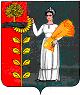 ПОСТАНОВЛЕНИЕАдминистрации сельского поселения Богородицкий сельсовет Добринского муниципального района Липецкой области Российской Федерации 25.05.2015 г.			ж. д. ст. Плавица				№ 53О проведении открытых торгов(аукциона)Руководствуясь федеральным законам «О защите конкуренции» № 135-ФЗ от 26.07.2006 г. (в ред. от 06.12.2011 г.), решением Совета депутатов сельского поселения Богородицкий сельсовет№ 17 от 03.06.2010 «О порядке передачи в аренду муниципального имущества сельского поселения Богородицкий сельсовет Добринского муниципального района», УставомПОСТАНОВЛЯЮ:Провести открытые торги (аукцион) на право заключения договора аренды муниципального имущества 1-й этаж панельного дома № 1 по ул. Строителей ж/д ст. Плавица общей площадью 110,3 кв.м. Стартовую цену арендной платы за 11 месяцев установить в размере 155454 руб. 06 копеек (без НДС).Сдать помещение в аренду сроком на 11 месяцев.Организатором аукциона определить контрактного управляющего Нефёдову Н.С.Контроль за исполнением настоящего постановления оставляю за собой.Глава администрациисельского поселения Богородицкий сельсовет					А. И. Овчинников Расчет Суммы арендной платы1-го этажа панельного дома № 1 по ул. Строителей ж/д ст. ПлавицаПлощадь арендуемого помещения ____110,3__ кв.м.Технико-экономические характеристики  помещения (здания)_______________________________1-й этаж панельного дома__________________Характер использования помещений  под офис управляющей компанииКачество нежилого помещения водопровод, центральное отопление, канализация, горячее водоснабжениеБазовый уровень арендной платы__500 руб. в год за 1 кв.м.Кз –коэффициент зонального размещения ______1,5__;Ки -  коэффициент использования помещения _____0,5_;Кк – коэффициент качества нежилого помещения ( Кк= Кр + Км + Ко)___4,1___;Ап = БУ х  Кк х Ки х Кз х S,Кк = 1,0+1,5+1,6=4,1Ап=500*4,1*1,5*0,5*110,3=169586,25 р. – в год без НДС.       	14 132,18 р. - в месяц без НДС	155454,06 руб. – за 11 месяцев без НДСГлава администрации:	Овчинников А.И. 